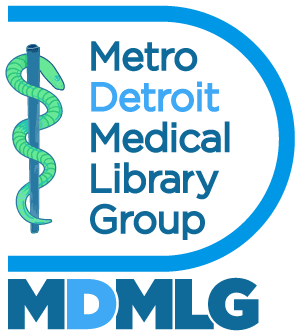 Nominating CommitteeGoals & Objectives for 2022-2023To nominate candidates to the offices of President-Elect, Executive Board (Outreach and Secretary) and Nominating Committee.To conduct the 2022-2023 election for the above officers and committee members in accordance with the MDMLG bylaws.To publicize the results of the 2022-2023 election.To provide materials to the MDMLG Archivist in a timely manner.Committee Roster:Colleen StreeterCarla BrooksAmanda KellyRespectfully Submitted,Nominating Committee Chairperson